STEAM LAB
GEOMETRY ___TEAMMATES: Hunter G, Elizabeth S, Jack S, Maggie C. Part 1: What are we bringing?Tactical Flashlight (cylinder)Soccer Ball (icosahedron)How to Calculate Area of 2D ShapesSquare→(a=side)Circle→ Rectangle→Triangle→Examples of 2D ShapesSquare→ 			Circle→4 π 		             Rectangle→ 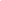 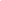 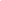 (Triangle on next page)Triangle→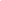 